6th Annual Landon’s Legacy 
Golf Tournament
4 Person Team Scramble
Friday, June 7th, 2019
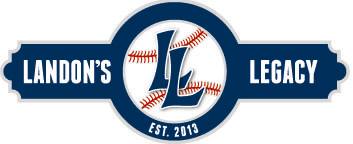 Pryor Creek Golf Club, Huntley,MT
Both Flights: Check in begins at 9:30 am, shotgun start at 11:00 am.
 $150 per player / $600 per team includes: 18 holes with Team and Flag prizes, golf cart, & dinner.                                        Each player will get 2 Mulligans to use with the purchase of the team as well.Food will be provided after your round is finished.  Team Sponsor_________________________________________________________________________________Player 1/Name: 				 	Mailing Address: 					Email:					Phone:				Hdcp/Avg. Score:		Player 2/Name: 				 	Mailing Address: 					Email:					Phone:				Hdcp/Avg. Score:	Player 3/Name: 				 	Mailing Address: 					Email:					Phone:				Hdcp/Avg. Score:		Player 4/Name: 				 	Mailing Address: 					Email:					Phone:				Hdcp/Avg. Score:		Payment Form___________Cash_______________Check_______________Credit Card_____________________Pay at Tournament________________________________ You can sign up or donate on our website as well. Please mail your completed entry form with payment by May 31st to:	Landon’s Legacy Foundation
P.O. Box 80542
Billings, MT 59108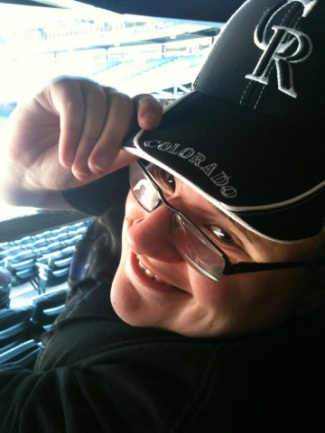 If you have any questions regarding the tournament you may contact:Scott Roby	861-4406		Rhett Hightower	839-3273
Scott Smith	208-3656		Shane Heigis	698-9588
Murray Brumwell	855-6614		Greg Kemmis	671-3590Rob Smith	698-5733		Brain Hafner	696-2264www.landonslegacy.com          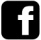 